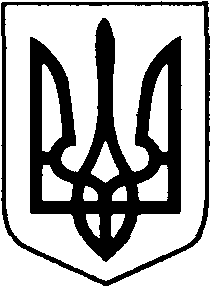 БОРАТИНСЬКА СІЛЬСЬКА РАДА ЛУЦЬКОГО РАЙОНУ ВОЛИНСЬКОЇ ОБЛАСТІПОЯСНЮВАЛЬНА ЗАПИСКА12 березня 2020 рокудо проекту розпорядження голови Боратинської сільської ради«Про призначення адміністратора безпеки робочого місця стороннього користувача Автоматизованої системи Державногоземельного кадастру»Обгрунтування необхідності прийняття розпорядженняРозпорядження розроблене з метою підключення типового робочого місця стороннього користувача до Автоматизованої системи Державного земельного кадастру (далі – АС ДЗК) та з метою захисту інформації в Боратинській сільській раді.Правові аспектиРозпорядження розроблене відповідно до Законів України «Про місцеве самоврядування в Україні», «Про захист інформації в інформаційно – телекомунікаційних системах», постанови Кабінету Міністрів України від 29 березня 2006 року №373 «Про затвердження Правил забезпечення захисту інформації в інформаційних, телекомунікаційних та інформаційно-телекомунікаційних системах», нормативних документів системи технічного захисту інформації НД ТЗІ 3.7-003-2005 «Порядок проведення робіт із створення комплексної системи захисту інформації в інформаційно-телекомунікаційній системі», «Інструкції з розгортання типового робочого місця» (24932263.002.М7).Фінансове-економічне обгрунтуванняПризначення адміністратора безпеки робочого місця стороннього користувача Автоматизованої системи Державного земельного кадастру не потребує фінансування.  Позиція заінтересованих органів Проект розпорядження погоджено з секретарем ради, юрисконсультом та начальником відділу земельних ресурсів, кадастру і екологічної безпекиРегіональний аспект Прийняття проекту розпорядження сприятиме розширенню видів адміністративних послуг, що надаються Боратинською сільською радою.Запобігання дискримінації В проекті розпорядження відсутні положення, які містять ознаки дискримінації.Запобігання корупції У проекті розпорядження відсутні процедури, які можуть містити ризики вчинення корупційних правопорушень. Громадське обговорення Проект розпорядження не потребує громадського обговорення. Після прийняття буде опублікований на офіційному сайт громади, відповідно до Закону України «Про доступ до публічної інформації».Оцінка регуляторного впливу Проект розпорядження не є регуляторним актом.Виконавець:Спеціаліст-юрисконсульт						Богдана Макарчук